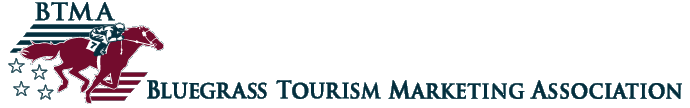 Bluegrass Tourism and Marketing Association Board of Directors Interest Form Name: Email: Phone Number: Company/Business: How long have you worked there? How long have you worked in Hospitality? Why are you interested in taking a more active role in the BTMA organization as a Board of Director? Please list your experience most relevant to service on the BTMA Board:
Please attach ResumeBoard meetings are once a month, 10:00 am-11:30 am. Are you able to make AT LEAST 80% of the meetings? What are some ideas you have for building our membership?
Board of Directors are appointed each year and the term runs from January to December. If you are appointed during a term, the following year the term is subject to membership approval. The amount of terms is subject to each individual’s willingness to remain on the board.Thank you for your interest in becoming a part of the Board of Director for BTMA. Please submit information to: president@btmaky.org